Covid-19 version du 9 mars 2020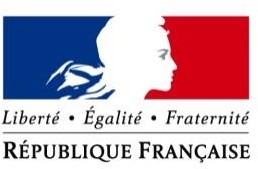 Attestation de garde d’enfant à domicileJe, soussigné 	, atteste que mon enfant 	, âgé de 	ans est scolarisé au sein de l’établissement 		de la commune 	, fermé pour la période du 	au 	dans le cadre de la gestion de l’épidémie de coronavirus.J’atteste être le seul parent à demander à bénéficier d’un arrêt de travail pour pouvoir gardermon enfant à domicile.Fait à 	, le  	Signature7